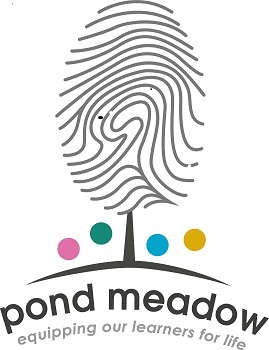 Teaching Assistant PostRequired asapFull-Time Teaching AssistantsTerm-Time Only 31 hours per week (M/W/Th/F: 9.00 – 3.30Tu: 9.00 – 4.30)Salary S3 £19,313£14,307 per annum pro rata                                         Paid Monthly £1,192 throughout the year. Successful candidates will be subject to enhanced DBS approval as part of our rigorous approach to safeguarding our children. Special Needs/autism experience would be helpful but not essential, as training will be given.Pond Meadow Academy Trust are committed to safeguarding and promoting the welfare of children and young people, and expect all staff to share this commitment. We ensure all our employment practices reflect this commitment.  An enhanced DBS check is required for this role. Closing Date: open Interviews: TBCPlease email Office Manager Julie Ogbeide at jogbeide@pond-meadow.surrey.sch.uk for an application form.